REQUEST Today’s Date:      The following information is required to participate in our Food Service, please make sure each section is completed.	Is the storage location secure and lockable?      Yes          NoPlease list the goals of your organization (for example, PWNA’s Goal is “promote self-sufficiency on reservations”):Please help PWNA to understand how the Food Service is going to help your organization achieve, or make progress towards, the goal(s) listed above.  Select your top 2 answers: Increased Resources         Increased Community Engagement      Improved Outreach	 Improved Education  Improved Health              Improved Public Safety                    Improved Programing     	Improved Results Please explain how your 2 selections above will help you achieve your organizational goals: Without duplicating, please indicate the average number of “participants” served (NOT meals): What other kind of service does your Organization offer on a regular basis? PROGRAM PARTNER AGREEMENTI       guarantee that the products requested with this Food Request will be used in the manner specified. Products provided by Partnership With Native Americans (PWNA) CANNOT be sold or distributed to promote any type of tribal business (i.e. elections, meetings, campaigns, etc.). If at any time, PWNA is informed that a Program Partner and/or program volunteers have used the products in such a manner, PWNA will be forced to drop the Program Partner.  I will provide a secure and safe storage facility. I will send a follow-up report of the program/event. I will educate a secondary contact on every aspect of my obligations so that in the event I cannot complete my agreement the secondary contact can.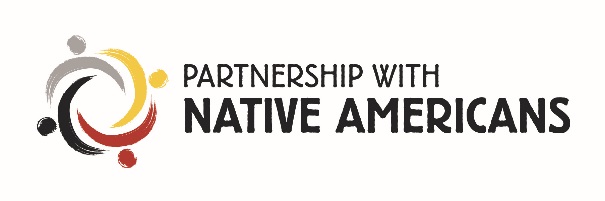 Partner Organization Name:Tribe Name:Address:Office Phone #:City, State, Zip:Office Fax #:Primary Contact: Alternate Phone #:(other than office number)Alternate Phone #:(other than office number)Title:Email address: Email address: Secondary Contact:Alternate Phone #:(other than office number)Alternate Phone #:(other than office number)Delivery Location (e.g. Senior Center):                                           Dimension of Storage (e.g. 2 x 8):        X      Physical Driving Directions:      Goal 1:      Goal 2:      Average # of Individual Congregate served dailyAverage # of Individual Home Delivery served dailyProgram Partner Primary Contact SignatureDate